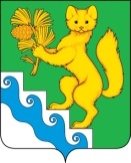 БОГУЧАНСКИЙ РАЙОННЫЙ СОВЕТ ДЕПУТАТОВРЕШЕНИЕ  22.04 .2021                                   с. Богучаны                                        № 10/1-62 О внесении изменений в Порядок назначения, перерасчета размера и выплаты пенсии за выслугу лет лицам, замещавшим должности муниципальной службы в муниципальном образовании Богучанским район, утвержденный решением Богучанского районного Совета депутатов № 14/1-98 от 16.03.2017 г. Рассмотрев протест прокурора Богучанского района от 31.03.2021 № 7-02-2021 на Порядок назначения, перерасчета размера и выплаты пенсии за выслугу лет лицам, замещавшим должности муниципальной службы в муниципальном образовании Богучанским район и руководствуясь статьями 65 ТК РФ, статьями  32, 36  Устава Богучанского района Красноярского края Богучанский районный Совет депутатов решил:Дополнить пункт 3.5 Порядка после пп. «ж» абзацем следующегосодержания:«Указанные сведения могут представляться как в виде документов в письменной форме, так и в электронной форме (на магнитных носителях или с использованием информационно-телекоммуникационных сетей общего пользования, в том числе сети Интернет, включая единый портал государственных и муниципальных услуг) при наличии гарантий их достоверности и защиты от несанкционированного доступа и искажений.»2. Контроль за исполнением настоящего решения возложить  на постоянную комиссию  депутатов    по  законности, защите прав граждан, правопорядку, депутатской деятельности, регламенту и депутатской этике (Е.Н. Уделько).3. Настоящее решение     вступает в силу   со дня,  следующего за днем   опубликования в Официальном вестнике Богучанского района.И.о. председателя Богучанского районного Совета депутатов_____________ О.А. Шишкова«22»апреля 2021 годаИ.о. Главы Богучанского района_____________ И.М. Брюханов«22»апреля 2021 года